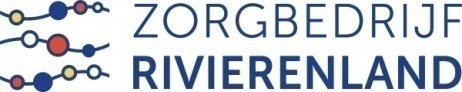 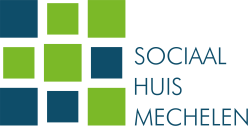 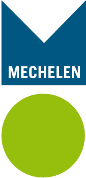 Stad en Sociaal Huis Mechelen|Zorgbedrijf RivierenlandPersoneelsdienstOverzicht occasionele tewerkstellingsvormencontextIn de actualiteit verschijnt veel informatie rond (nieuwe) flexibele vormen van werken en (onbelast) bijverdienen. Hierover komen veel vragen van zowel de leidinggevenden als de medewerker. Deze nota licht kort de diverse systemen toe. Eerstdaags worden uitgebreidere informatiefiches van deze systemen op Lunaweb gepubliceerd.Korte samenvattingJobstudent:In verschillende directies wordt gebruik gemaakt van jobstudenten, zowel periodiek in de zomervakantie als gedurende het ganse jaar (bv preventie n cultuurcentrum). Dit is een “goedkopere” vorm van tewerkstelling, gezien enkel een solidariteitsbijdrage moet betaald worden. De student mag maximaal 475u per kalenderjaar presteren. Het contract en de aangifte moeten voor de start van de tewerkstelling opgemaakt worden.Monitor:Toepassingsgebied binnen de socio-culturele sector. Kan binnen één kalenderjaar  naast jobstudent gepresteerd worden. VrijwilligerswerkBurgers die zich op vrijwillige basis engageren om de werking te ondersteunen. De afspraken worden vastgelegd in een nota.Het uitgangspunt in de reglementering is dat er geen loon of vergoeding wordt betaald. Uitzonderlijk, volgens afspraak en bij beschikbaar budget, kan toch een onkostenvergoeding betaald worden waarbij men rekening moet houden met een dag- en jaarplafond. Binnen de sportsector is er sinds dit jaar een uitbreiding van het maximum jaarbedrag. PoolwerkingWordt momenteel gebruik van gemaakt binnen Vrije Tijd (cultuurcentrum, Musea en Toerisme). Medewerkers die, na een selectie, volgens beschikbaarheid flexibel ingezet kunnen worden op momenten van onderbezetting. Reguliere contracten van bepaalde duur worden opgemaakt voor aanvang van de prestatie. Er wordt loon betaald, waar de gewone belastingen en sociale zekerheid wordt op ingehouden.ErelonenVoor éénmalige of occasionele prestaties, momenteel vooral binnen directie Vrije Tijd. Een af te spreken vergoeding wordt betaald na indienen van een onkostennota. De persoon betaalt belastingen op de vergoeding.WijkwerkingIs een vorm van toeleiding naar de arbeidsmarkt in samenwerking met de VDAB. Werkt met wijk-werkcheques, naar analogie van dienstencheques. Een wijkwerker kan flexibel en voor een beperkt aantal uren ingezet worden doorheen de dag.VerenigingswerkHet systeem is relatief nieuw en wordt binnen de lokale overheid nog weinig toegepast. Het feit dat de definiëring van toegelaten activiteiten niet altijd duidelijk is, speelt daar een rol. Een correcte toepassing van de regelgeving verenigingswerk (activiteitenlijst) is belangrijk, om te vermijden dat er toch een omzetting volgt naar reguliere tewerkstelling en bijbehorende lasten.  De verenigingswerker dient minimum een 4/5e job bij een andere werkgever te hebben dan wel gepensioneerd of student te zijn. Een schriftelijke afsprakennota wordt voorafgaandelijk opgemaakt.Er wordt een vergoeding (onbelast) afgesproken in functie van de prestatie. Er is wel een maand- en jaarplafond voor prestaties in dit stelsel. Flexi-jobDit systeem kan niet bij de lokale overheid gebruikt worden. Is gebonden aan specifieke activiteiten, vooral horeca en kleinhandel.PersoneelsdienstStad & Sociaal Huis MechelenZorgbedrijf RivierenlandSchaalstraat 462800 MechelenT 015 45 33 40F 015 44 51 08E personeel@personeelmechelen.beW www.mechelen.beW www.sociaalhuismechelen.beW www.zorgbedrijfrivierenland.be